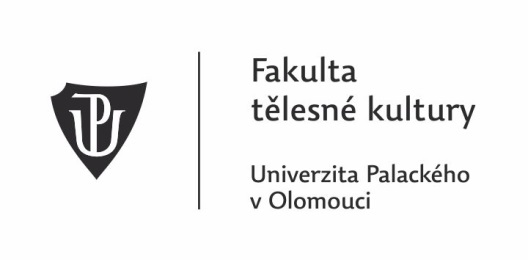 Doktorský studijní program KinantropologieStudijní obor: KinantropologieKomisionální zkouškaDizertační práce 2Student/ka splnil/a požadavky na udělení 30 kreditů.Podpis školitele: ………………………..Jméno a příjmení studenta/ky:Školitel:Pracoviště:Název dizertační práce:Termín konání: Místo konání:Komise pro zkouškuŠkolitel:Garant metodologie:Akademický pracovník – zástupce příslušné katedry: 